HIGHER Prelim Revision QuestionsNoQuestionMarks1State the range of numbers that can be represented using 8 bit 2’s complement.12Describe the Memory Data Register (MDR).13State how the location of data in memory is stored in the processor. 14Describe the term CARDINALITY.15State 3 different cardinalities a database may have.36Show using an Entity Relationship diagram, one of these relationships.17Write a line of CSS code which will display an image on the left hand side of some writing.18State two ways you could make space around some text or image using CSS.29Describe the difference between the scope of a local and global variable.210Explain why it is important that we evaluate a program’s Fit for Purpose.111Line 1  IF exam_mark > 70   AND   exam_mark < 100 THENLine 2      SEND “Grade = A” TO DISPLAYLine 3  ELSELine 4      SEND “Sorry, You did not receive an A” TO DISPLAYLine 5  END IFState the output if the exam mark was 85.112Using the program from Q11, State the output if the exam mark was 100.113Describe the debugging technique breakpoint.114Create a table showing the advantages and disadvantages of bitmap vs vector graphics.415Explain why it would be more suitable to use a vector graphic package for a simple company logo and a bitmap package for a photographer.216Susan Jones has started a new job with a salary of £45,650 and has been automatically assigned an employee ID of 127. Write the correct SQL statement to add Ms Jones to the company’s Employee Details database. The fieldnames are EmployeeID, Title, Firstname, Surname and Salary.317Describe the 3 keys used in a database.318Describe, with examples, the 7 pieces of information used to construct a Data Dictionary.719True or False – a foreign key will be a unique value in an entity.120Create an entity relationship diagram for the following database: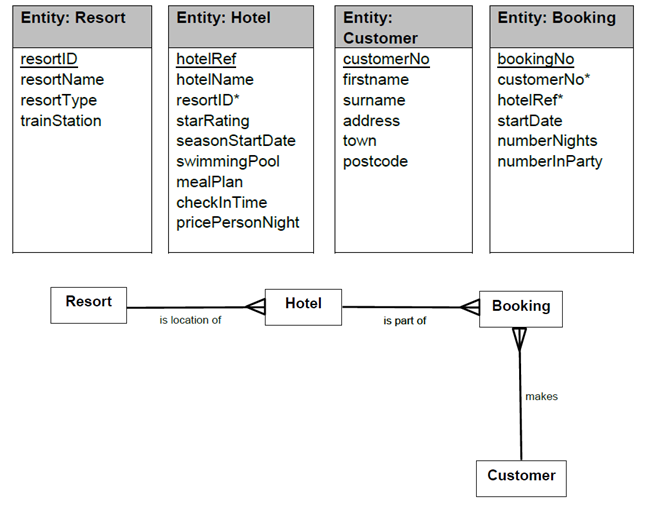 321Describe, using an example, what a calculated field is used for.222Using your answer from Q21, write a SQL query for that calculated field including an alias.223Write the 5 standard algorithms in their simplest form using pseudo code.524Describe an Actual and Formal parameter.225Explain the error in this example of Actual and Formal Parameter passing.Line 1.    RECORD students IS {STRING name, INTEGER pass_mark}…Line 5.    SET students(counter) TO (pass_mark[counter], name[counter])226Using the program from Q25, identify one example of an actual and formal parameter.227Using the program from Q25, Describe what is happening in line 1.128Using the program from Q25, Describe what is happening in line 5.129Describe a trace table and explain how it can be used in helping you debug a program.2301.SET speed as [79, 45, 91, 56, 80]2.FOR Counter 0 to 43.    IF speed(counter) > 70 THEN4.        SET Total_speeding = Total_speeding + 15.    END IF6.NEXT7. SEND Total_speeding message TO DISPLAYUsing the program above create a complete trace table, including every loop and 3 variables (speed, counter and total_speeding)431Name and describe the 2 design notations used in the design stage of the website development process. 232Suggest how you could improve the navigation of your website.133˂head˃˂style˃body{background-color: light-cyan}h1{ color: purple; margin-left: 40px}˂/style˃˂/head˃Describe what the CSS statement above will look like.234State with reason, if the above CSS statement is inline, internal or external.135With reference to Q33, write a CSS statement that will position an image to the right of the heading.136H1{margin-right:10px;margin-left:10px}P{ margin-right:10px;margin-left:10px}.image{margin:5px}Make the above CSS code more efficient.337State the programming language that allows you to give interactivity to a webpage?138onClick is a function of interaction you can use on webpages. Name and describe 2 other functions.239Name and describe 3 methods of validating HTML Form data.340Describe, with examples, compatibility and persona testing.2